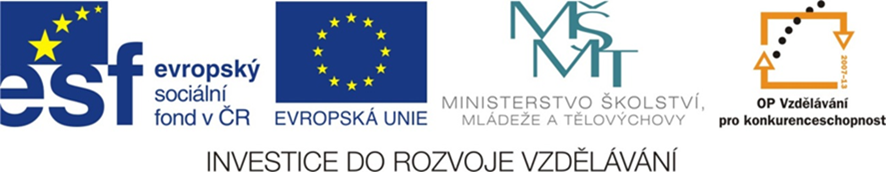 EU_42_sada1_08_M_test_rpú_ŠebPracovní listRovinné a prostorové útvary : Test 11. Rozhodni, zda se jedná o útvar rovinný či prostorový.  Napiš název útvaru, rovinný  označ  zeleně, prostorový modře.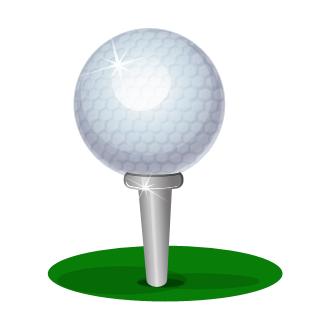 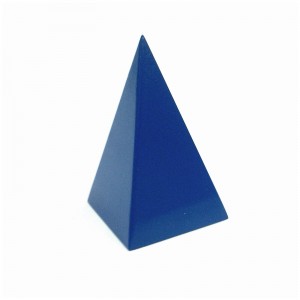 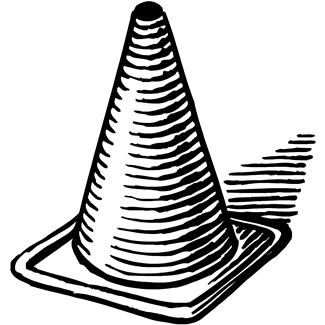 Nápověda:koule, čtverec, obdélník, válec, šestiúhelník, pravoúhlý trojúhelník, rovnostranný trojúhelník, kužel, kruh, krychle, kvádr, válec2.  O který útvar se jedná, když víme , že S = a . aa) kouleb) čtverecc) krychle3. O který útvar se jedná, když víme, že S = 2 a.b + 2 b.c + 2 c.aa) jehlanb) kvádrc) trojúhelník4. O který útvar se jedná, když víme, že V = a.b.ca) krychleb) kvádrc) obdélník5. Jaký tvar bude mít těleso, na jehož polepení tapetou budeme potřebovat   48600 cm2  ?  Proveď kontrolu výpočtem.a) krychle o straně  90 cmb) kvádru o stranách  60 cm, 30 cm a 20 cm    c) válce: r = 15 cm, v =  55 cm   6. Jaký tvar má akvárium, do kterého se vejde 343 l vody?a) kvádru (a = 9 dm, b = 4 dm,  c =  2,5 dm)b) krychle (a = 7 dm)c) válce (r = 3 dm, v = 2 dm)Řešení:1. Rozhodni, zda se jedná o útvar rovinný či prostorový.  Napiš název útvaru, rovinný  označ zeleně, prostorový modře.Nápověda:koule, čtverec, obdélník, válec, šestiúhelník, pravoúhlý trojúhelník, rovnostranný trojúhelník, kužel, kruh, krychle, kvádr, válec2. b (čtverec)3. b (kvádr)4. b (kvádr)5. a (krychle)    (b = 7200 cm2 , c = 6594 cm2 )6. b – tvar krychle  ( a = 90 l, c = 56,52 l )Název školyStřední škola, Základní škola a Mateřská škola, Karviná, p. o.AutorMgr. Zdeněk ŠebestíkAnotacePracovní list slouží k procvičení  učiva o rovinných a prostorových útvarechVzdělávací oblastMatematika a její aplikacePředmětMatematikaTematická oblast/témaGeometrie v rovině a prostoruVýsledky vzděláváníPopsat základní vlastnosti rovinných a prostorových útvarůKlíčová slovaTěleso, rovinný útvar, povrch, obsah, objemDruh učebního materiáluPL - wordTyp vzděláváníStřední vzdělávání, 2. ročník Praktické školy dvouletéOvěřenoDatum: 27. 3 . 2013                           Třída: II. PRŠ 2Zdroj autor